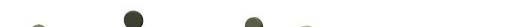 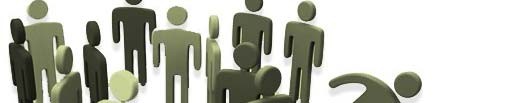 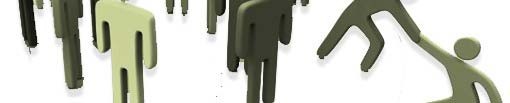 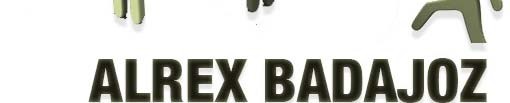 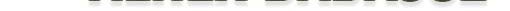 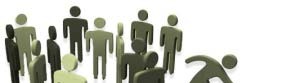 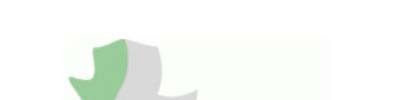 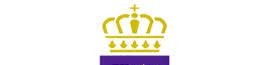 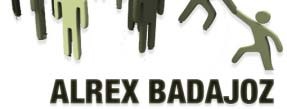 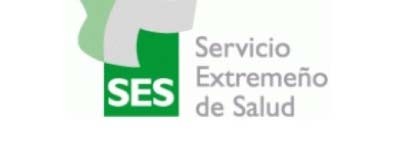 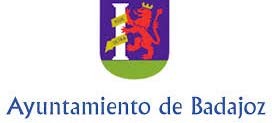 •	La Asociación de Alcohólicos Rehabilitados de Badajoz (ALREX Badajoz) tiene como objetivo la rehabilitación del enfermo alcohólico y sus familiares en su entorno natural.•	Los  beneficiarios  se  integran  en  un  sistema  donde tratan  su  enfermedad y  las  secuelas,  reciben  apoyo emocional y psicológico, aprenden a manejar los instrumentos y las estrategias para la consecución de la abstinencia alcohólica, y consiguen interiorizar la conciencia de enfermedad desterrando los prejuicios asociados para así lograr una abstinencia natural y perdurable.•	Cuando el beneficiario llega a la asociación (ACOGIDA) la primera persona que lo recibe en un alcohólico rehabilitado (o familiar), de esta manera se logra una mejor conexión y empatía que facilita la apertura emocional y el apoyo a los pacientes.ORGANIZA                        COLABORANALREX Badajoz.C/ Fray Luis de Granada Nº 25. Badajoz. Teléfono: 663 332 691•	La figura del monitor acogida es muy importante, es  la  puerta  de  entrada  a  un  proceso  que  va  a•     OBJETIVOS:–    Formar   a   enfermos   alcohólicos   rehabilitados   ycambiar no solo la vida delpaciente sino tambiénfamiliares como Monitores de Alcoholismo Nivel 1(Monitor de Acogida).del entorno que le rodea.  Al avanzar en el procesoson los monitores los que acompañan en el mismo,siendo  los  referentes  que  por  su  experiencia  yformación se encargan del Grupo de Iniciación, yactúan   como   Coterapeutas   en   los   Grupos   deMantenimiento .•     Así pues resulta de capital importancia contar con–	Formar   a   enfermos   alcohólicos   rehabilitados   y familiares como Monitores de Alcoholismo Nivel 2 (Coterapeuta).•      BENEFICIARIOS:–    Enfermos alcohólicos rehabilitados y familiares.–	El  grupo  de  formación  no  deberá  superar  los  15 participantes por edición para el curso de nivel 1 yun   buengrupode   monitoresen   alcoholismo,10 para el curso nivel 2.específicamente formados,  para  poder  ofrecer  la mejor atención a los beneficiarios que atendemos.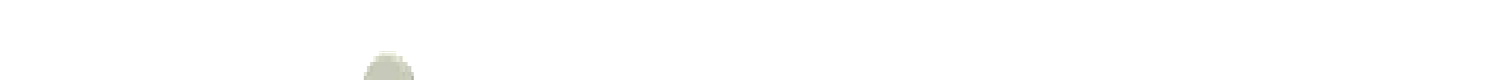 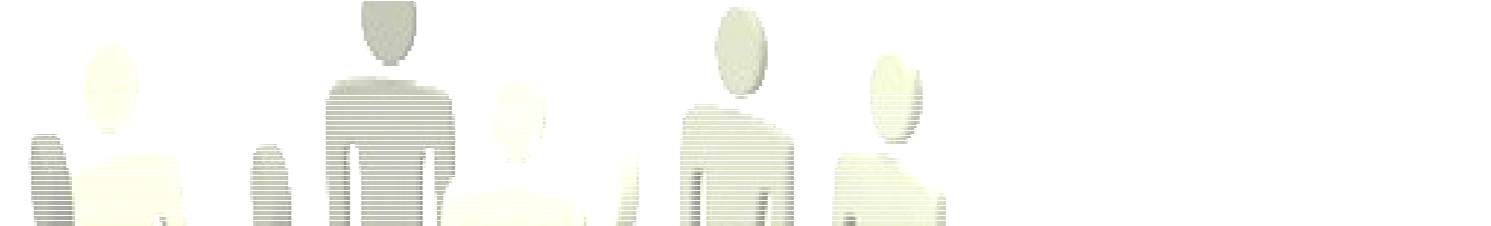 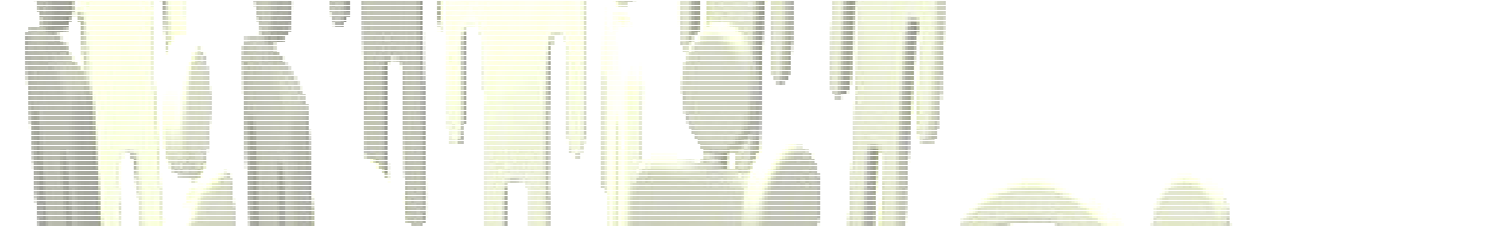 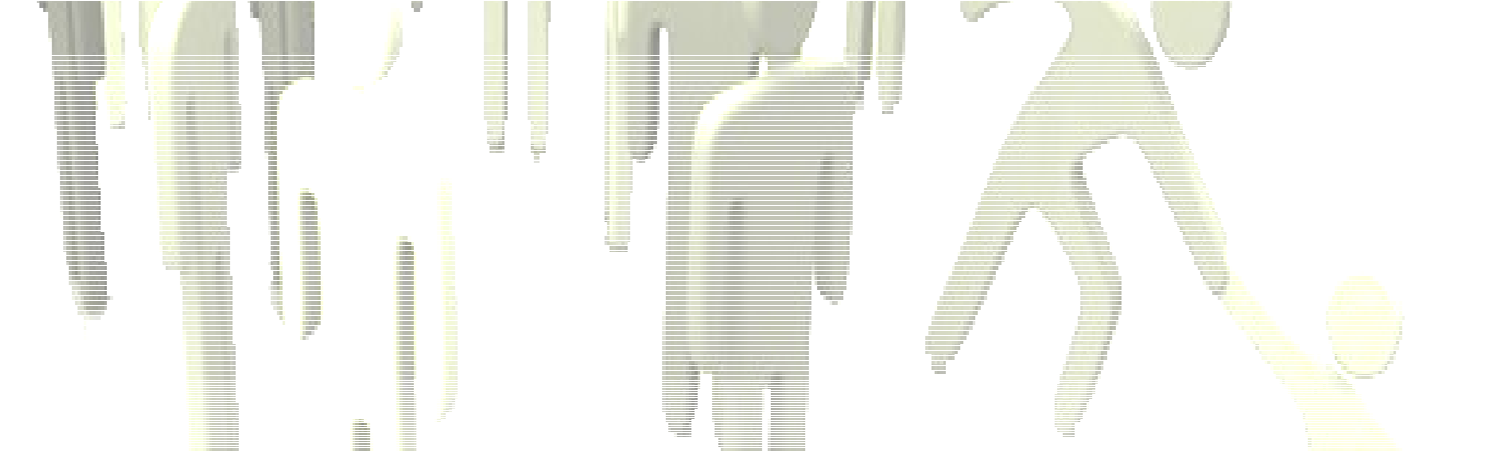 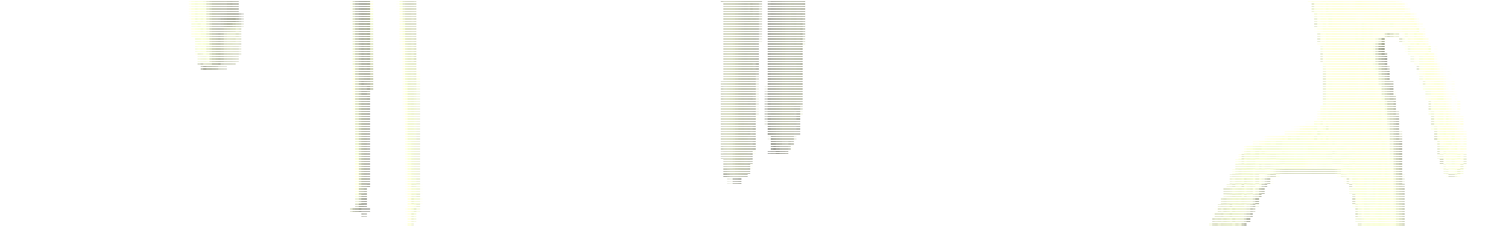 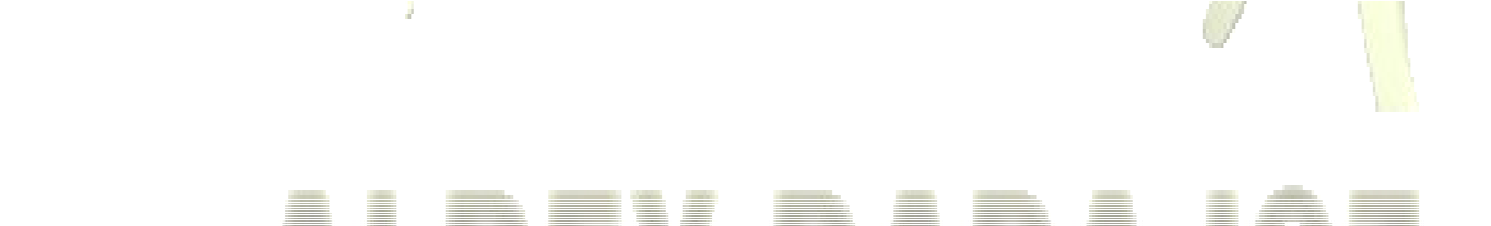 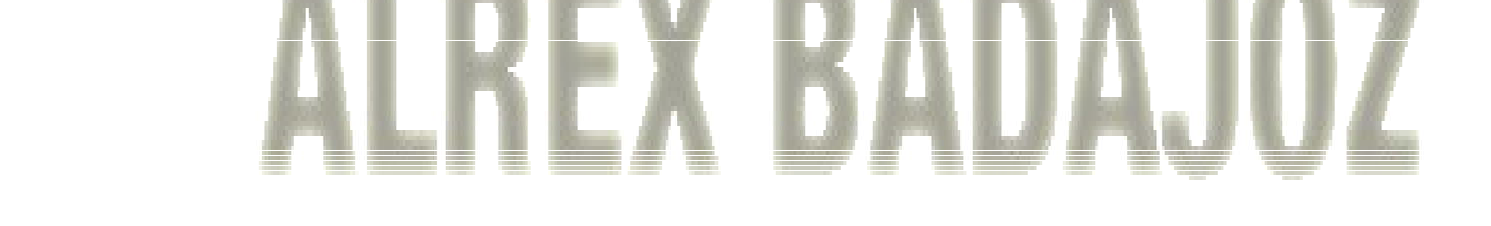 •	El programa que presentamos consta de dos cursos: Curso Monitores Nivel 1Curso Monitores Nivel 2– Cada curso se compone de 8 módu os formativos multidisciplinares. En cada curso se realizarán pruebas de evaluación de los módulos, tanto teóricas como prácticas, consistiendo en una prueba escrita y desarrollo de role‐playing. Ambas pruebas	deben   ser   superadas   en   todos   los módulos para completar el curso.– Para  acceder  al  curso  de  nivel  2  debe  haberse superado previamente el de nivel 1.–	Los  cursos  están  diseñados  para  beneficiarios  de nuestra entidad así como para acoger en los mismos a otros beneficiarios de otras asociaciones de alcohólicos.•     METODOLOGÍA:–	La   metodología   a   utilizar   será   del   tipo   activa‐ participativa, incluyendo cada módulo una parte teórica, pero siendo la participación en grupo con dinámicas, simulaciones, y actividades el motor que dinamizará el proceso de aprendizaje, porque además de incorporar contenidos teóricos es fundamental dotar a los beneficiarios de las herramientas necesarias para desarrollar su labor y desarrollar la conciencia de cambio y transmisión de valores saludables.•     CALENDARIO:–    Curso Monitores Nivel 1: Septiembre 16-17-23-24–    Curso Monitores Nivel 2: Noviembre 4-5-11-12HORARIO : 10:30‐14:00, 16:30‐19:30CURSO DE FORMACIÓN MONITOR NIVEL 1:Septiembre16-17-23-24CURSO DE FORMACIÓN MONITOR NIVEL 2: Noviembre 4-5-23-24•      MÓDULO 1: CONTEXTUALIZACIÓN•      MÓDULO 1: TRATAMIENTO.•       MÓDULO 2: CONCEPTOS BÁSICOS•       MÓDULO 2: PREVENCIÓN.•       MÓDULO 3: REPERCUSIONES DEL ALCOHOL–      FÍSICAS.–      PSICOLÓGICAS.–      SOCIALES.•      MÓDULO 4: MUJER Y ALCOHOL–      CARACTERÍSTICAS DIFERENCIALES.–      ABORDAJE.•	MÓDULO 5: JÓVENES Y ALCOHOL VERSUS ALCOHOLISMO JUVENIL–      CARACTERÍSTICAS DIFERENCIALES.–      ABORDAJE.•      MÓDULO 6: ALCOHOL Y FAMILIA–      MODELOS FAMILIARES•      MÓDULO 7: EL MONITOR EN ALCOHOLISMO–      CARACTERÍSTICAS DEL MONITOR.–      FUNCIONES DEL MONITOR.•      MÓDULO 8: LA ACOGIDA–      LA COMUNICACIÓN.–      ESCUCHA ACTIVA.•      MÓDULO 3: FACTORES DE RIESGO Y PROTECCIÓN.–      MODELO.–      FACTORES DE RIESGO.–      FACTORES DE PROTECCIÓN.–      BALANCE.•       MÓDULO 4: MODELO DE CAMBIO–      ESTADÍOS Y PROCESOS DE CAMBIO.•      MÓDULO 5: TRABAJO CON GRUPOS I–      CARACTERÍSTICAS DEL GRUPO.–      GRUPO DE TERAPIA VERSUS GRUPO DE AUTOAYUDA.–      ELEMENTOS.•      MÓDULO 6: TRABAJO CON GRUPOS II–      EL TRABAJO DEL COTERAPEUTA EN EL GRUPO–      ACOGIDA EN EL GRUPO.–      RECAÍDA EN EL GRUPO.•      MÓDULO 7: LA ACOGIDA II–      ACOGIDA EN CASOS COMPLICADOS:–      PATOLOGÍA DUAL.–      RESISTENCIAS–      CÓMO HACER UNA ACOGIDA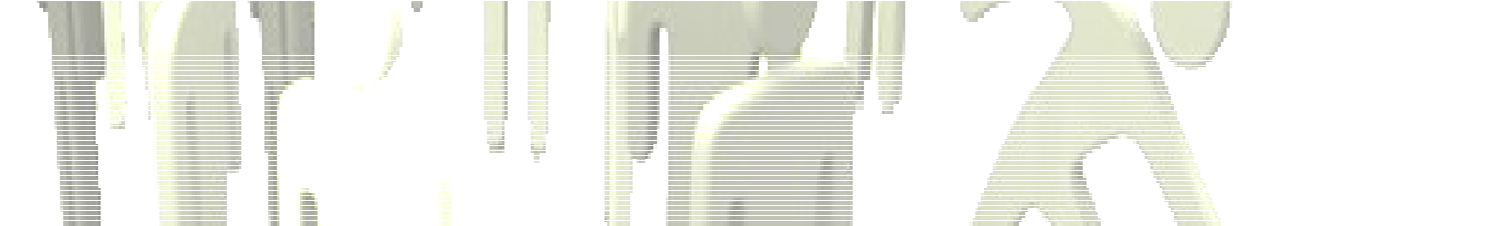 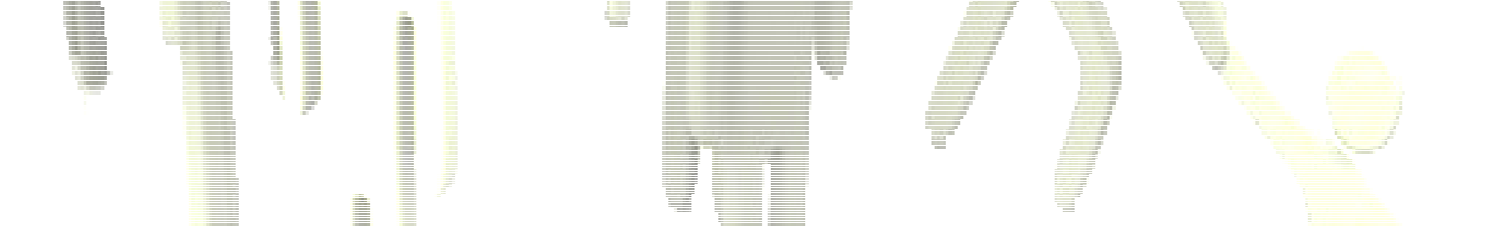 •      MÓDULO 8: PREVENCIÓN DE RECAÍDAS–      MODELO DE PREVENCIÓN DE RECAÍDAS.CRONOGRAMA CURSO DE FORMACIÓN MONITOR NIVEL 1                          CRONOGRAMA CURSO DE FORMACIÓN MONITOR NIVEL 2MÓDULO     FECHA               RESPONSABLE                                          HORAS1.1             04/11/17     MÉDICO                                              21.2.            04/11/17    PSICÓLOGA                                        11.3.            04/11/17     PSICÓLOGA                                        12                05/11/17     MONITOR ALREX BADAJOZ            23                05/11/17     TRABAJADORA SOCIAL.                  24                05/11/17     PSICÓLOGA                                        25                05/11/17     PSICÓLOGA                                        2PSICÓLOGA / MONITOR6                23/11/17ALREX BADAJOZ                                26	23/11/17     PSICÓLOGA / MONITOR ALREX BADAJOZ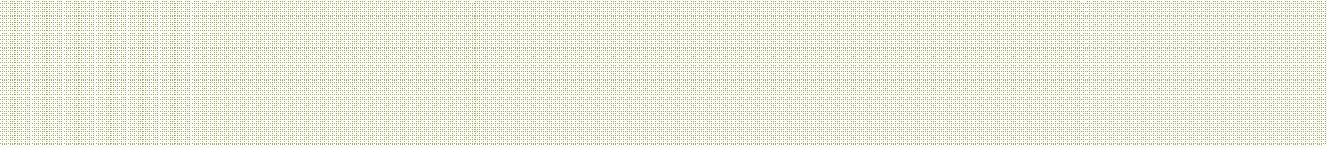 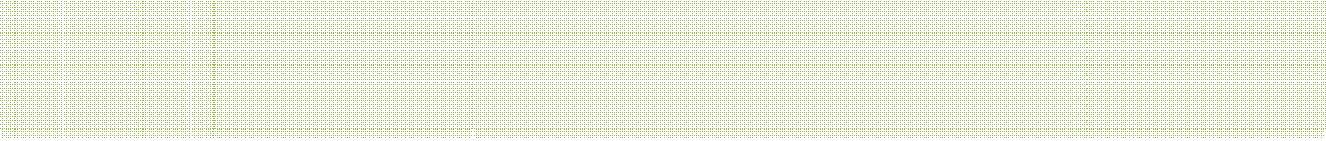 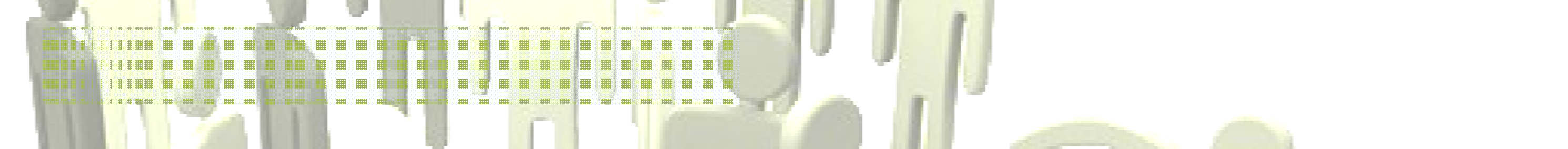 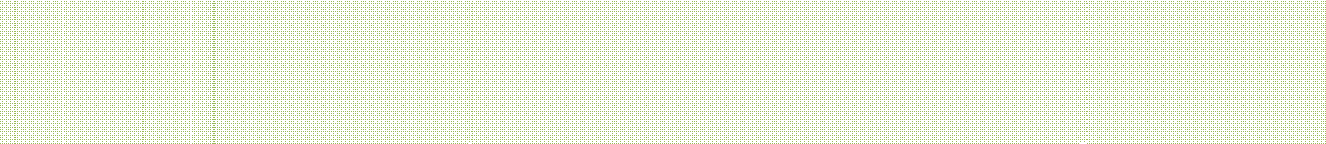 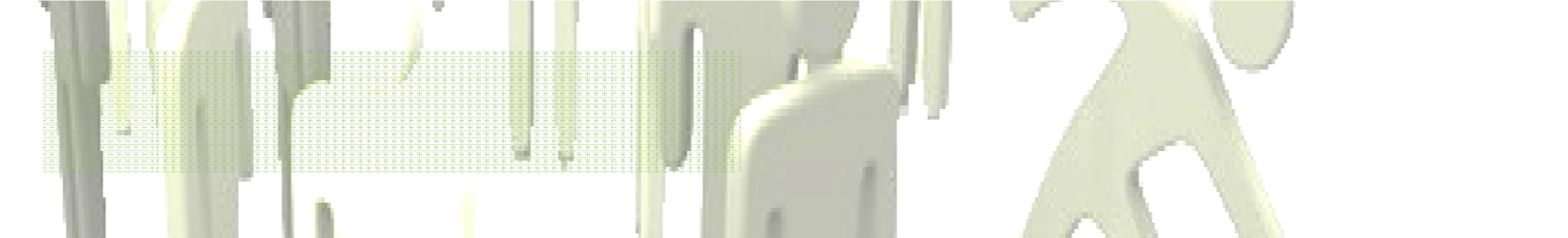 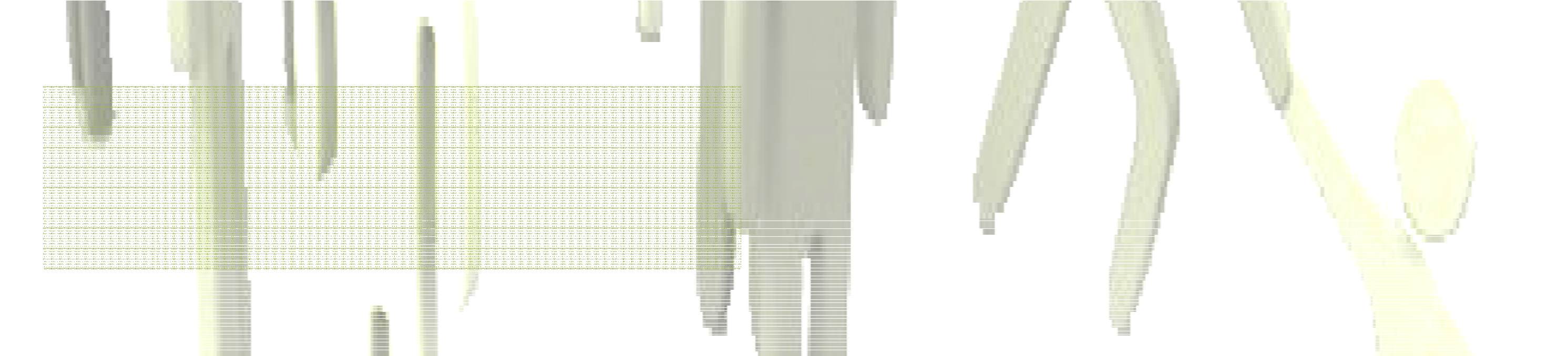 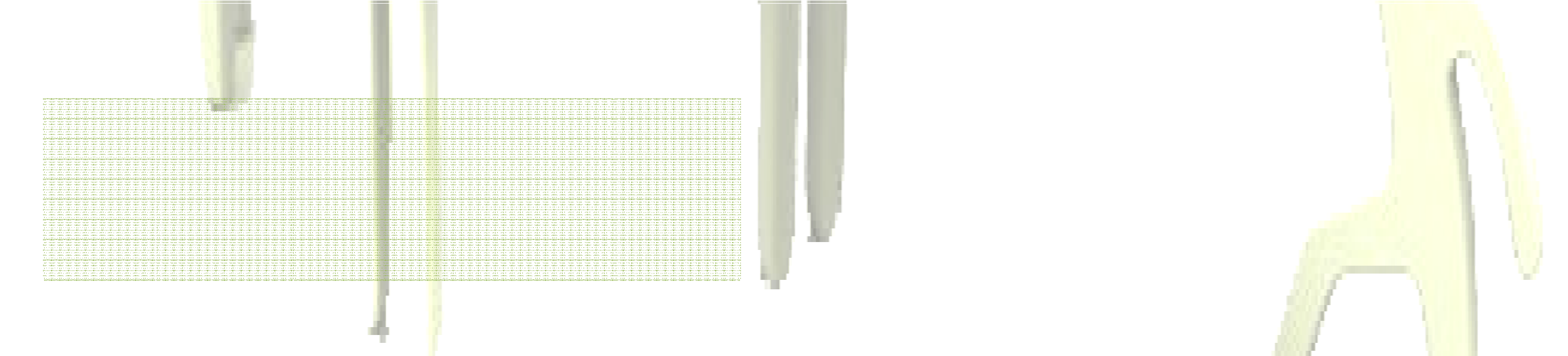 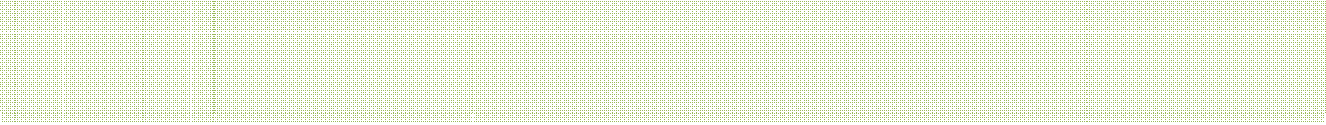 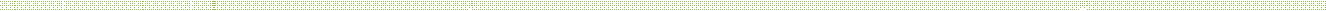 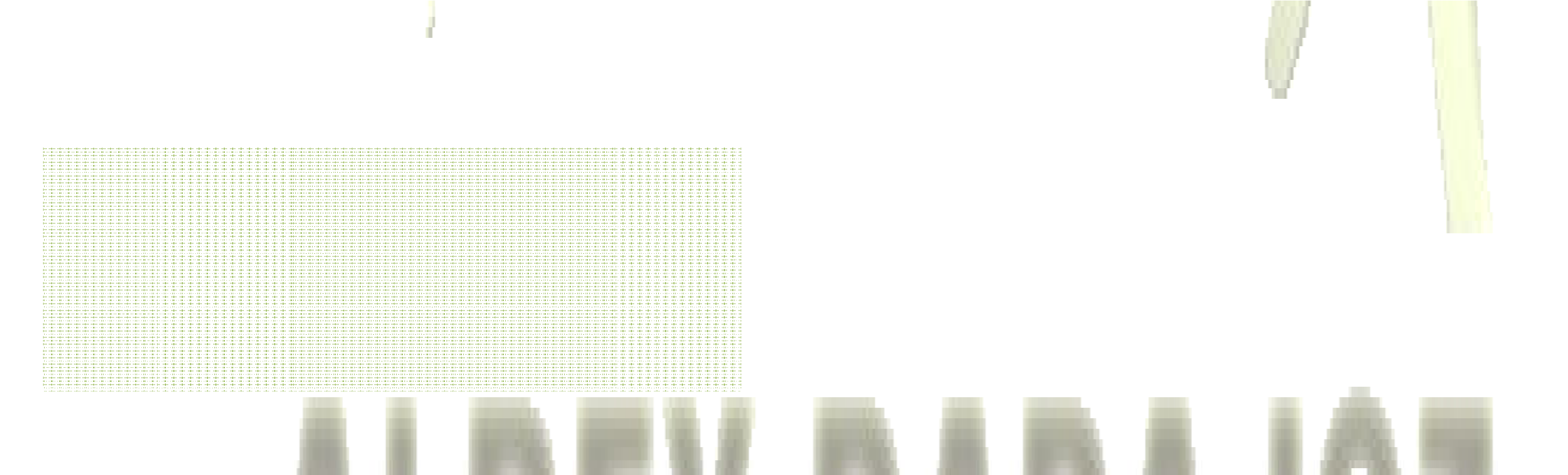 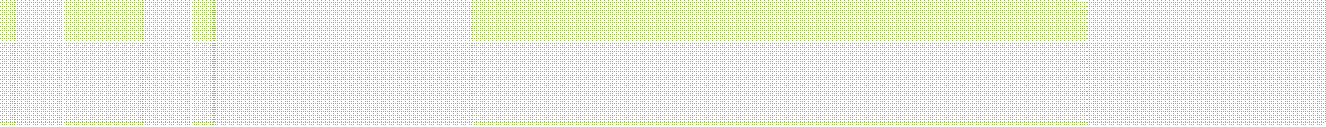 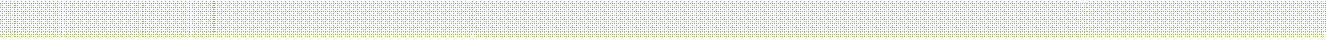 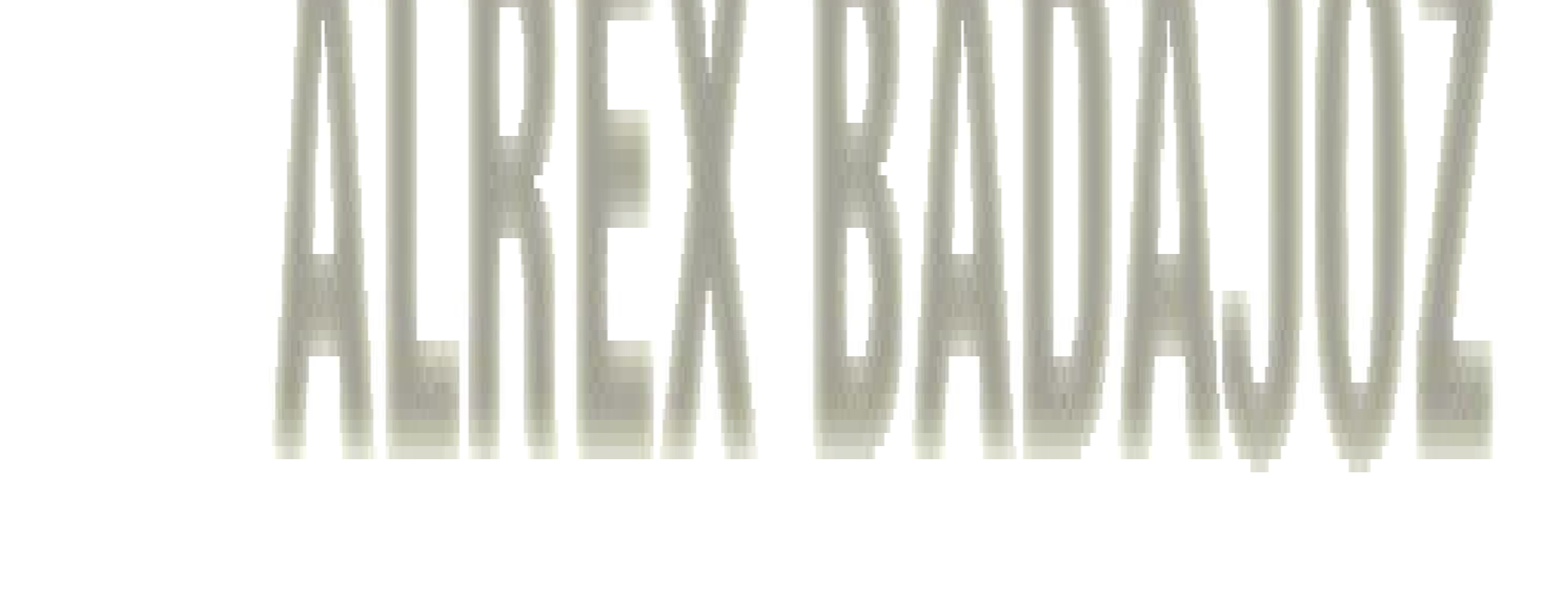 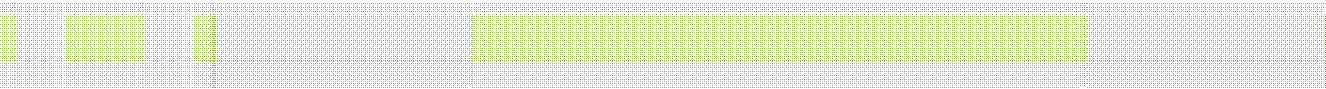 7                19/12/15     TRABAJADORA SOCIAL YPSICÓLOGA                                        27                24/11/17     PSICÓLOGA                                        28                24/11/17     PSICÓLOGA                                        28                24/11/17     PSICÓLOGA                                        2–HISTORIA Y CLASIFICACIÓN DE LAS DROGAS: ALCOHOL.–FARMACOTERAPIA.–EPIDEMIOLOGÍA:–PSICOTERAPIA.–RED DE RECURSOS: DISPOSITIVOS ASISTENCIALES.–GRUPOS DE AUTOAYUDA.–USO, ABUSO, DEPENDENCIA.–DEFINICIÓN DE PREVENCIÓN.–TOLERANCIA, ABSTINENCIA.–TIPOS DE PREVENCIÓN–RECAIDA.–ÁMBITOS DE PREVENCIÓN.